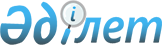 "Ақжарма ауылдық округінің 2019–2021 жылдарға арналған бюджеті туралы" Сырдария аудандық мәслихаттың 2018 жылғы 26 желтоқсандағы №263 шешіміне өзгерістер енгізу туралы
					
			Мерзімі біткен
			
			
		
					Қызылорда облысы Сырдария аудандық мәслихатының 2019 жылғы 10 маусымдағы № 309 шешімі. Қызылорда облысының Әділет департаментінде 2019 жылғы 13 маусымда № 6816 болып тіркелді. Мерзімі біткендіктен қолданыс тоқтатылды
      "Қазақстан Республикасының Бюджет кодексi" Қазақстан Республикасының 2008 жылғы 4 желтоқсандағы Кодексiнің 109-1-бабына және "Қазақстан Республикасындағы жергiлiктi мемлекеттiк басқару және өзiн-өзi басқару туралы" Қазақстан Республикасының 2001 жылғы 23 қаңтардағы Заңының 6-бабының 2-7-тармағына сәйкес Сырдария аудандық мәслихаты ШЕШІМ ҚАБЫЛДАДЫ:
      1. "Ақжарма ауылдық округінің 2019 – 2021 жылдарға арналған бюджеті туралы" Сырдария аудандық мәслихаттың 2018 жылғы 26 желтоқсандағы № 263 шешіміне (нормативтік құқықтық актілерді мемлекеттік тіркеу Тізілімінде 6602 нөмірімен тіркелген, 2019 жылғы 10 қаңтарда Қазақстан Республикасы нормативтік құқықтық актілерінің эталондық бақылау банкінде жарияланған) мынадай өзгерістер енгізілсін:
      1-тармақ жаңа редакцияда жазылсын:
      "1. 2019-2021 жылдарға арналған Ақжарма ауылдық округінің бюджеті тиісінше 1, 2, 3-қосымшаларға сәйкес, оның ішінде 2019 жылға мынадай көлемдерде бекітілсін:
      1) кірістер – 103328,8 мың теңге, оның ішінде:
      салықтық түсімдер – 4091 мың теңге;
      салықтық емес түсімдер – 90 мың теңге;
      трансферттер түсімі – 99147,8 мың теңге;
      2) шығындар – 104297 мың теңге;
      3) таза бюджеттік кредиттеу – 0, 
      бюджеттік кредиттер – 0;
      бюджеттік кредиттерді өтеу – 0;
      4) қаржы активтерімен жасалатын операциялар бойынша сальдо – 0, 
      қаржы активтерін сатып алу – 0;
      мемлекеттің қаржы активтерін сатудан түсетін түсімдер - 0;
      5) бюджет тапшылығы (профициті) – - 968,2 мың теңге;
      6) бюджет тапшылығын қаржыландыру (профицитті пайдалану) – 968,2 мың теңге.
      қарыздар түсімі – 0;
      қарыздарды өтеу – 0;
      бюджет қаражаттарының пайдаланылатын қалдықтары – 968,2 мың теңге;".
      Аталған шешімнің 1- қосымшасы осы шешімнің қосымшасына сәйкес жаңа редакцияда жазылсын.
      2. Осы шешім 2019 жылғы 1 қаңтардан бастап қолданысқа енгізіледі және ресми жариялануға жатады. Ақжарма ауылдық округінің 2019 жылға арналған бюджеті
					© 2012. Қазақстан Республикасы Әділет министрлігінің «Қазақстан Республикасының Заңнама және құқықтық ақпарат институты» ШЖҚ РМК
				
      Аудандық мәслихаттың кезектентыс 38 сессиясының төрағасы:

Д.Ералиев

      Аудандық мәслихаттың хатшысы:

Е.Әжікенов
Сырдария аудандық мәслихаттың 2019 жылғы 10 маусымдағы №309 шешіміне қосымшаСырдария аудандық мәслихаттың 2018 жылғы 26 желтоқсандағы №263 шешіміне 1 - қосымша
Санаты 
Санаты 
Санаты 
Санаты 
Сомасы, мың теңге
Сыныбы 
Сыныбы 
Сыныбы 
Сомасы, мың теңге
Кіші сыныбы 
Кіші сыныбы 
Сомасы, мың теңге
Атауы
Сомасы, мың теңге
1. КІРІСТЕР 
103328,8
1
Салықтық түсімдер
4091
01
Табыс салығы
1631
2
Жеке табыс салығы
1631
04
Меншікке салынатын салықтар
2460
1
Мүлікке салынатын салықтар
15
3
Жер салығы
185
4
Көлік кұралдарына салынатын салық
2260
2
Салықтық емес түсiмдер
90
01
Мемлекеттік меншіктен түсетін кірістер
90
5
Мемлекет меншігіндегі мүлікті жалға беруден түсетін кірістер
90
4
Трансферттер түсімі
99147,8
02
Мемлекеттiк басқарудың жоғары тұрған органдарынан түсетiн трансферттер
99147,8
3
Аудандардың (облыстық маңызы бар қаланың) бюджетінен трансферттер
99147,8
Функционалдық топ 
Функционалдық топ 
Функционалдық топ 
Функционалдық топ 
Бюджеттік бағдарламалардың әкiмшiсi
Бюджеттік бағдарламалардың әкiмшiсi
Бюджеттік бағдарламалардың әкiмшiсi
Бағдарлама
Бағдарлама
Атауы
2. ШЫҒЫНДАР
104297
01
Жалпы сипаттағы мемлекеттiк қызметтер
27728,1
124
Аудандық маңызы бар қала, ауыл, кент, ауылдық округ әкімінің аппараты
27728,1
001
Аудандық маңызы бар қала, ауыл, кент, ауылдық округ әкімінің қызметін қамтамасыз ету жөніндегі қызметтер
27257,1
022
Мемлекеттік органның күрделі шығыстары
471
04
Бiлiм беру
51730
124
Аудандық маңызы бар қала, ауыл, кент, ауылдық округ әкімінің аппараты
51730
004
Мектепке дейінгі тәрбиелеу және оқыту және мектепке дейінгі тәрбиелеу және оқыту ұйымдарында медициналық қызмет көрсетуді ұйымдастыру
35937
041
Мектепке дейінгі білім беру ұйымдарында мемлекеттік білім беру тапсырысын іске асыруға
15150
005
Ауылдық жерлерде оқушыларды жақын жердегі мектепке дейін тегін алып баруды және одан алып қайтуды ұйымдастыру
643
06
Әлеуметтiк көмек және әлеуметтiк қамсыздандыру
1610
124
Аудандық маңызы бар қала, ауыл, кент, ауылдық округ әкімінің аппараты
1610
003
Мұқтаж азаматтарға үйде әлеуметтік көмек көрсету
1610
07
Тұрғын үй - коммуналдық шаруашылық
4852,1
124
Аудандық маңызы бар қала, ауыл, кент, ауылдық округ әкімінің аппараты
4852,1
008
Елді мекендердегі көшелерді жарықтандыру
1996,1
009
Елді мекендердің санитариясын қамтамасыз ету
443
011
Елді мекендерді абаттандыру мен көгалдандыру
2413
08
Мәдениет, спорт, туризм және ақпараттық кеңістiк
18376,8
124
Аудандық маңызы бар қала, ауыл, кент, ауылдық округ әкімінің аппараты
18376,8
006
Жергілікті деңгейде мәдени-демалыс жұмысын қолдау
18276,8
028
Жергілікті деңгейде дене шынықтыру-сауықтыру және спорттық іс-шараларды өткізу
100
3. Таза бюджеттік кредиттеу
0
Бюджеттік кредиттер
0
Бюджеттік кредиттерді өтеу
0
4. Қаржы активтерімен операциялар бойынша сальдо
0
Қаржы активтерін сатып алу
0
Мемлекеттің қаржы активтерін сатудан түсетін түсімдер
0
5. Бюджет тапшылығы (профициті)
-968,2
6. Бюджет тапшылығын қаржыландыру (профицитін пайдалану)
968,2
Қарыздар түсімі
0
Қарыздарды өтеу
0
8
Бюджет қаражаттарының пайдаланылатын қалдықтары
968,2
01
Бюджет қаражаты қалдықтары
968,2
1
Бюджет қаражатының бос қалдықтары
968,2